BIODATA PENULISKhoirul Abror, lahir di Putihdoh Kecamatan Cukuhbalak, Tanggamus, Lampung, Tanggal 03 April 1957 yang sekarang berdomisili di Bandar Lampung. E-mail: Khoirulabror472 @  yahoo.com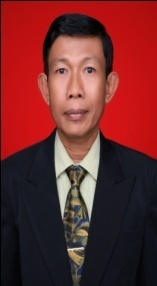 Setelah menamatkan Sekolah Dasar Negeri (SDN) di Putihdoh tahun 1970, pendidikan dilanjutkan pada Pondok Pesantren YMPI (Yayasan Majelis Pelajar Islam) dan memeperoleh ijazah pondok (swasta); setelah terhenti selama 3 tahun, pada tahun 1976 memperoleh ijazah Tsanawiyah Negeri melalui ujian persamaan. Kemudian melanjutkan ke Madrasah ‘Aliyah Negeri (MAN/ ex. SP.IAIN) memperoleh ijazah negeri tahun 1979.Pada tahun 1979 itu juga menempuh pendidikan pada Perguruan Tinggi dan terdaftar sebagai mahasiswa pada Fakultas Syari’ah IAIN Raden Intan Lampung, sehingga memperoleh ijazah Sarjana Muda (BA). tahun 1983; melanjutkan pendidikan pada Perguruan Tinggi yang sama di IAIN Raden Intan Lampung, sehingga memperoleh ijazah Doktorandus (Drs) tahun 1986. Kemudian menyelesaikan program Pascasarjana Magister Hukum Universitas Lampung (UNILA) tahun 2003. Saat ini sedang menempuh program Doktor prodi Hukum Keluarga, dalam proses Disertasi. Aktivitas dibidang pendidikan dimulai sebagai Asisten Dosen (Dosen Luar Biasa) pada Fakultas Syari’ah IAIN Raden Intan Lampung sejak tahun 1984-1987.Pada tahun 1987 diterima sebagai Calon PNS, dan pada tahun 1988 diangkat sebagai Dosen Tetap pada Perguruan Tinggi yang sama dalam mata kuliah Fiqh Ibadah sampai sekarang dengan pangkat Pembina Utama Muda/ Lektor Kepala (IV/c).Karya ilmiah yang telah dikerjakan antara lain: Sebab-sebab Hapusnya Hukuman menurut KUHP dan Hukum Islam (Skripsi Sarjana Muda); Recidive Pencurian Menurut KUHP dan Hukum Pidana Islam (Skripsi Sarjana); Perkawinan Antar Agama (Penelitian Kolektif); Klinik Tradisional dalam Upaya Menghimpun Tenaga Kerja Wanita, Studi Kasus pada Panti Pijat di Sepanjang Jalan Yos Sudarso Kecamatan Teluk Betung Selatan (Penelitian Individu) yang diterbitkan oleh seksi penerbitan Fakultas Syari’ah; Problematika Pengurusan Janazah Tanpa Identitas, Studi di RSUD Dr. H. Abdoel Moeloek (Penelitian Individu)tahun 2002 dengan ISBN: 979-3161-01-9; Antisipasi dan Solusi Kekerasan Massa, studi di wilayah Hukum Poltabes Bandar Lampung (Penelitian Individu Tahun 2003 ISBN No. 979-3161-42-6; Analisis Perlindungan Hukum Terhadap Korban Perkosaan (Studi di Wilayah Hukum Pengadilan Negeri Tanjungkarang) Penelitian individu (Tesis S2) tahun 2003; Buku Dakwah Pembangunan ISBN No. 979-3161-40-3; dan buku ajar Fiqh Munakahat, yang diterbitkan oleh seksi Penerbitan Fakul-tas Syari’ah IAIN Raden Intan, tahun 2009; Terobosan bagi Pondok Pesantren dalam Upaya Pengelolaan BMT dan Balai Usaha Latihan Keterampilan, makalah ilmiah yang diprosentasikan pada Workshop yang diselenggarakan Kanwil Kemenag Provinsi lampung di Hotel Kurnia 2; Janazah Anonim Dalam Perspektif Hukum Islam, Studi Perawatan Janazah di Rumah Sakit Abdoel Moeloek (penelitian individu) tahun 2014 dengan ISBN: 978-602-717-081-0; Hukum keluarga Islam di Afganistan (Menyingkap Pencatatan Perkawinan di Afganistan dan negara Islam), ISBN: 978-602-9362-56-7; hasil penelitian atau pemikiran yang dipublikasikan dalam Buku (editor): SK.No. In.09/LP2M/TL.01/ Buku.03.a/2013 tanggal 15 April 2013;  Dinamika Hukum Perwakafan Dalam Pemikiran Hukum Islam, Peraturan Perundang-undangan Wakaf di Indonesia dan Negara-negara Muslim, (hasil Penelitian yang dipublikasikan dalam Jurnal Nasional terakreditasi, Kep Dirjen Dikti kemendiknas RI no. 040/ 2014 Al’adalah Vol XII hal 235-464, Desember 2014, ISSN: 0854-1272; Perkawinan Khunsa (Kelamin Ganda) dalam Perspektif Hukum Islam, Penelitian Individu Tahun 2015 yang dibiayai dari dana DIPA IAIN Raden Intan Lampung tahun 2015, ISBN: N978-602-691-017-2;  Poligami dan Relevansinya dengan Keharmonisan Rumah Tangga, Penelitian Individu tahun 2016 yang dibiayai dari dana DIPA IAIN Raden Intan Lampung tahun 2016; Faktor Penyebab Cerai Gugat dan Dampaknya di Provinsi Lampung, (Penelitian Disertasi program Doktor), Buku Fiqh Ibadah (Edisi Revisi), tahun 2017 dengan ISBN 979-3161-00-0;dan juga Buku Ajar Hukum Perkawinan dan Perceraian (tahun 2017) yang diterbitkan Penerbit Ladang Kata Yogyakarta ISBN 979-602-10-6783-3;Juga sering membuat artikel di media cetak; koran dan majalah ilmiah lain yang telah terakreditasi.BIODATA PENULISPendidikan	: Sekolah Dasar Negeri (SDN) di Putihdoh tahun 1970, Pondok Pesantren YMPI (Yayasan Majelis Pelajar Islam) tahun 1973Madrasah Tsanawiyah Negeri tahun 1976 Madrasah ‘Aliyah Negeri (MAN/ ex. SP.IAIN) tahun 1979.Sarjana Muda (BA) IAIN Raden Intan. tahun 1983; S1-IAIN Raden Intan Lampung, tahun 1986. S2- Magister Hukum Universitas Lampung (UNILA) tahun 2003. Aktivitas dibidang pendidikan dimulai sebagai Asisten Dosen (Dosen Luar Biasa) pada Fakultas Syari’ah IAIN Raden Intan Lampung sejak tahun 1984-1987.Pada tahun 1987 diterima sebagai Calon PNS, dan pada tahun 1988 diangkat sebagai Dosen Tetap pada Perguruan Tinggi yang sama dalam mata kuliah Fiqh Ibadah sampai sekarang dengan pangkat Pembina Utama Muda/ Lektor Kepala (IV/c).Karya ilmiah yang telah dikerjakan antara lain: Sebab-sebab Hapusnya Hukuman menurut KUHP dan Hukum Islam (Skripsi Sarjana Muda); Recidive Pencurian Menurut KUHP dan Hukum Pidana Islam (Skripsi Sarjana); Perkawinan Antar Agama (Penelitian Kolektif); Klinik Tradisional dalam Upaya Menghimpun Tenaga Kerja Wanita, Studi Kasus pada Panti Pijat di Sepanjang Jalan Yos Sudarso Kecamatan Teluk Betung Selatan (Penelitian Individu) yang diterbitkan oleh seksi penerbitan Fakultas Syari’ah; Problematika Pengurusan Janazah Tanpa Identitas, Studi di RSUD Dr. H. Abdoel Moeloek (Penelitian Individu)tahun 2002 dengan ISBN: 979-3161-01-9; Antisipasi dan Solusi Kekerasan Massa, studi di wilayah Hukum Poltabes Bandar Lampung (Penelitian Individu Tahun 2003 ISBN No. 979-3161-42-6; Analisis Perlindungan Hukum Terhadap Korban Perkosaan (Studi di Wilayah Hukum Pengadilan Negeri Tanjungkarang) Penelitian individu (Tesis S2) tahun 2003; Buku Dakwah Pembangunan ISBN No. 979-3161-40-3; dan buku ajar Fiqh Munakahat, yang diterbitkan oleh seksi Penerbitan Fakul-tas Syari’ah IAIN Raden Intan, tahun 2009; Terobosan bagi Pondok Pesantren dalam Upaya Pengelolaan BMT dan Balai Usaha Latihan Keterampilan, makalah ilmiah yang diprosentasikan pada Workshop yang diselenggarakan Kanwil Kemenag Provinsi lampung di Hotel Kurnia 2; Janazah Anonim Dalam Perspektif Hukum Islam, Studi Perawatan Janazah di Rumah Sakit Abdoel Moeloek (penelitian individu) tahun 2014 dengan ISBN: 978-602-717-081-0; Hukum keluarga Islam di Afganistan (Menyingkap Pencatatan Perkawinan di Afganistan dan negara Islam), ISBN: 978-602-9362-56-7; hasil penelitian atau pemikiran yang dipublikasikan dalam Buku (editor): SK.No. In.09/LP2M/TL.01/ Buku.03.a/2013 tanggal 15 April 2013;  Dinamika Hukum Perwakafan Dalam Pemikiran Hukum Islam, Peraturan Perundang-undangan Wakaf di Indonesia dan Negara-negara Muslim, (hasil Penelitian yang dipublikasikan dalam Jurnal Nasional terakreditasi, Kep Dirjen Dikti kemendiknas RI no. 040/ 2014 Al’adalah Vol XII hal 235-464, Desember 2014, ISSN: 0854-1272; Perkawinan Khunsa (Kelamin Ganda) dalam Perspektif Hukum Islam, Penelitian Individu Tahun 2015 yang dibiayai dari dana DIPA IAIN Raden Intan Lampung tahun 2015, ISBN: N978-602-691-017-2;  Poligami dan Relevansinya dengan Keharmonisan Rumah Tangga, Penelitian Individu tahun 2016 yang dibiayai dari dana DIPA IAIN Raden Intan Lampung tahun 2016; Faktor Penyebab Cerai Gugat dan Dampaknya di Provinsi Lampung, (sedang dalam proses penelitian Disertasi program Doktor), Buku Fiqh Ibadah (Edisi Revisi), tahun 2017 dengan ISBN 979-3161-00-0;dan juga Buku Ajar Hukum Perkawinan dan Perceraian (tahun 2017) yang diterbitkan Penerbit Ladang Kata Yogyakarta ISBN 979-602-10-6783-3;Juga sering membuat artikel di media cetak; koran dan majalah ilmiah lain yang telah terakreditasi.Nama	: Khoirul Abror,Tempat/tgl Lahir:Putihdoh Kecamatan Cukuhbalak,    :Tanggamus, Lampung, /Tanggal 03          : April 1957E-mail:: Khoirulabror472 @  yahoo.com: Khoirulabror@radenintan.ac.id